Конспект урока математикиТема: Решение уравнений (2 урок).Тип урока: комбинированный ( урок коррекции и обобщения знаний).Цели урока: 1) образовательные: повторение и обобщение знаний в области решения уравнений;обеспечить понимание данного учебного материала всеми учащимися;2) воспитательные:воспитание терпеливости, упорства в достижении цели; культуры оформления решения уравнения и задач;3) Развивающие:развитие внимания, математически грамотной речи;развитие логического мышления, способности самостоятельно решать учебные задачи.Оборудование:  компьютер, интерактивная доска, ПО Smart Notebook , презентация для сопровождения урока,  мультимедийный проектор, учебник Н.Я.Виленкина «Математика 6 класс», карточки для выполнения самостоятельной работы, листы самооценки.Ход урока.1. Организационный этап. Мотивация (самоопределение) к учебной деятельностиУчитель приветствует учащихся, проверяет их готовность к уроку, знакомит с целью, задачами и планом урока. Ученикам раздаются листы самооценки (приложение 1), в которых они будут оценивать свою работу на разных этапах урока. За каждый правильный ответ на вопрос учителя, верно решенный пример, уравнение, задачу учащийся получает 1 балл – звездочку,  которую заносит в свой оценочной лист. 2. Устная фронтальная работа с классом.Актуализация знаний учащихся.1) Повторяем определения (слайд 3)       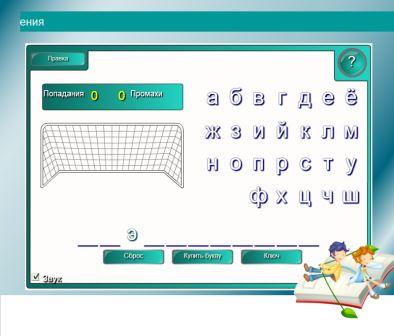 Учитель предлагает ученикам отгадать зашифрованное слово, связанное с темой урока. В случае затруднения открывается «ключ» к заданию. Тот ученик, который знает ответ, выходит к доске и набирает угаданное слово.1. Равенство, содержащее букву, значение  которой надо найти  (уравнение).2. Число в выражении, которое записано с помощью числа, одной или нескольких букв (коэффициент).3. Слагаемые, имеющие одинаковую буквенную часть  (подобные).4. Значение буквы, которое обращает уравнение в верное числовое равенство (корень).2) Повторяем правила (слайд 4, 5).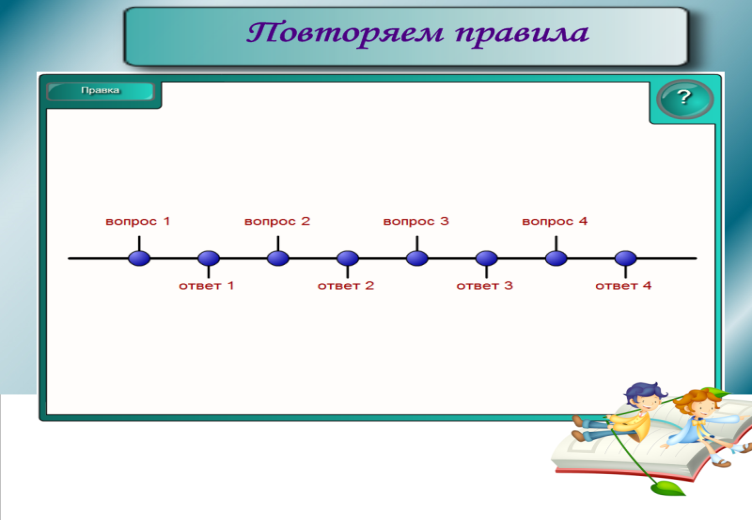 Учитель предлагает учащимся выбрать любой номер вопроса и ответить на него. Затем открывается верный ответ. При составлении алгоритма решения уравнений необходимо переместить таблички, расставив их в правильном порядке.Как раскрывают скобки, перед  которыми стоит знак «+»?Как раскрывают скобки, перед  которыми стоит знак «-»?Свойства уравнений.Как привести подобные слагаемые?Составить алгоритм решения уравнений.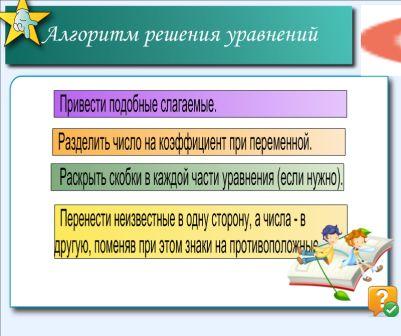 Учащимся предлагается оценить себя на данном этапе урока  (в оценочном листе они ставят себе * по количеству правильных ответов у доски или с места). 3) Вычислите устно.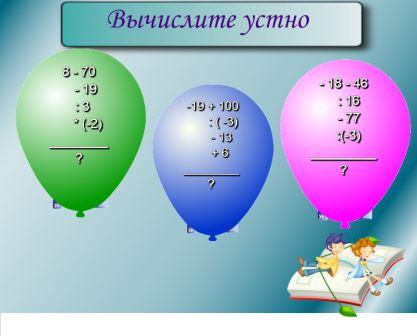 Учащимся предлагается решить три примера, записать ответы в тетрадь. Затем провести самопроверку (слайд 6).8 – 70 =                         -19 + 100 =                                -18 – 46 =   - 19 =	: (-3) =                                        : 16 =          : 3 =                                       - 13 =                                              - 77 =* (-2) =                                + 6 =                                          : (-3) =Ответы: 54, -34, 27. 4) Проверьте свои знания (слайд 7)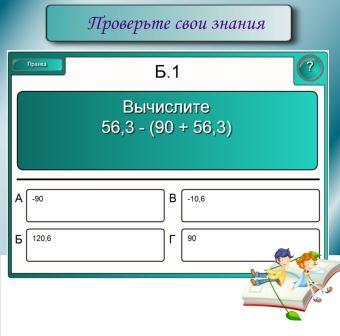 Данное задание выполнено в виде теста. Необходимо  решить устно пример.  Ученик, который первым решит пример, выходит к доске и выбирает правильный ответ.Найдите значение выражения:56,3 – (90 + 56,3) =                          (90;  -10,6;  120,6;  -90)-16 – (20,5 – 16 + 0,5) =                  (-21;  0;  16,5;  21)   Упростите выражение:- 10 х + 8х =                                     (2х,  -2х,  18х,  -2)-3у –(у - х)  =                                   (х + 4у,  -у – 4х,  х – 4у,  у – 4х)(х – 5) – (х + 5) =                            (10;  -10;  5;  0)Приведите подобные слагаемые:4а – b + 8a – 3b + ab =              (12a – 3b + ab,  12a – 4b + ab, 4a – 4b + ab,                                                        другой ответ)   Чему равно  значение k в уравнении  -k = 7k ?                              (-1;  1;  0;  2) Укажите число, которое является корнем уравнения 12 – 7х = 20 + х.                          ( 4;  -2;  1;  -1)     Решите уравнение: 8 + х = х.                                (уравнение не имеет корней,  х = 8,  х = -8,  х = 0)  Ученикам предлагается оценить свою работу на этапе « устная работа».3. Физкультминутка  (слайд 8).Ученики выполняют физкультминутку, просматривая  видеофайл, повторяя упражнения под музыку вслед за героем видео.    4. Выполнение заданий.   Закрепление и коррекция знаний учащихся.    1) Решаем уравнения (слайд 9).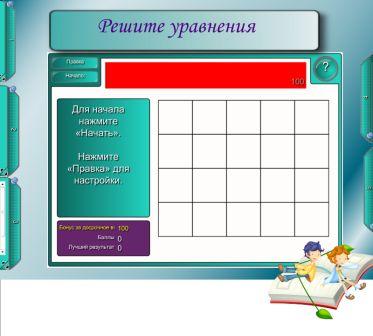 Ученики получают раздаточный материал ( приложение 3), самостоятельно решают уравнения. На работу отводится 5-8 мин. Затем проверяется решение, проводится самооценка.   Проверка  осуществляется с помощью интерактивной доски, можно посмотреть закладки с решениями уравнений на страничке в случае необходимости. 2х + 5 = 4х + 7                                                 (-6)     2х + 7 = 7х + 13                                               (-1,2)7х – (8 – х) = 16                                               (3)4 (3 – 2х) + 24 = 2 ( 3 + 2х)                             (2,5)0,2 (5у – 2) = 0,3 (2у – 1) – 0,9                        (-2)2) Решаем задачи (слайд 10)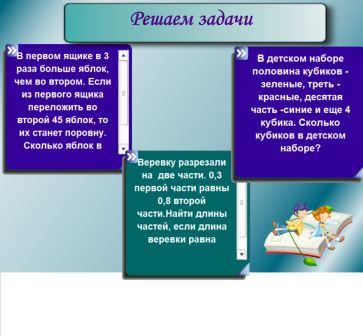 Учащимся раздается раздаточный материал (приложение 2), им предлагается заполнить таблицы к задачам, составить уравнения. На работу отводится 10 мин.Затем ученикам предлагается проверить свои работы, оценить свою деятельность на данном этапе урока. Проверка осуществляется с помощью ИД.      1. На одной полке в 5 раз больше книг, чем на второй. После того как с        первой полки переложили на вторую 12 книг, на полках книг стало поровну.  Сколько книг было первоначально на каждой полке?     2. На путь от поселка до города велосипедист затрачивает 2 часа, а пешеход - 6 часов. Скорость велосипедиста на 12 км/ч больше скорости пешехода. С какой скоростью идет пешеход? Используй при решении таблицу.3. В детском наборе половина кубиков – зеленые, треть – красные, десятая часть – синие и еще 4 белых кубика. Сколько кубиков в детском наборе? (дополнительная задача)В случае, если ученики справятся досрочно с заданиями, они получают дополнительные задания, за которые можно получить баллы.5. Подведение итогов урока, коррекция знаний (слайд 11).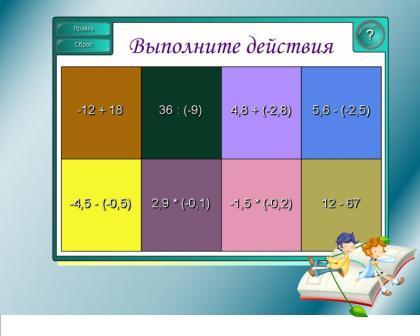 Для коррекции знаний учащихся решается несколько устных примеров на действия с рациональными числами, затем перейти к кадрам презентации, которые познакомит учащихся с выдающимся математиком Диофантом, с эпитафией-задачей, сделанной на его могиле. Учащимся предлагается попробовать разгадать зашифрованную надпись, определить, сколько лет прожил Диофант.  Ученики подводят итоги своей работы на уроке, подсчитывают количество заработанных баллов- звездочек, выставляют себе оценку (критерий выставления оценок зависит от количества заработанных * на уроке и может варьироваться  учителем в том или ином классе). 6. Рефлексия. Задание на дом  (слайд 12).Учащиеся выбирают смайлика,  который соответствует их настроению в конце урока.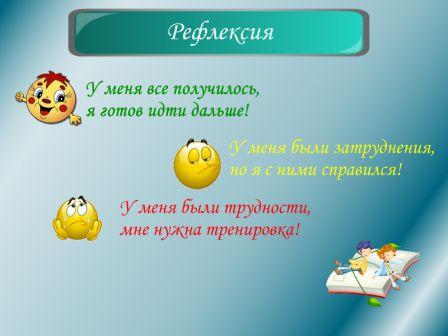 Задание на дом: дифференцированные индивидуальные задания 